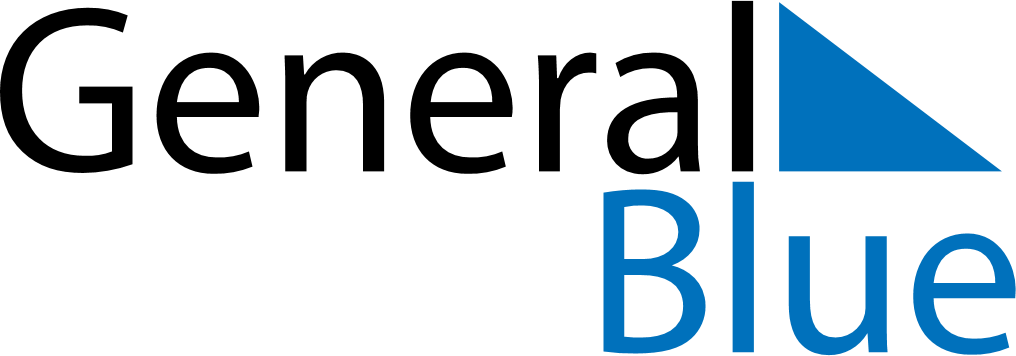 June 2027June 2027June 2027June 2027GreeceGreeceGreeceSundayMondayTuesdayWednesdayThursdayFridayFridaySaturday12344567891011111213141516171818192021222324252526PentecostWhit Monday27282930